Figure S1A Correlations between coronal MS and infra-annular MS 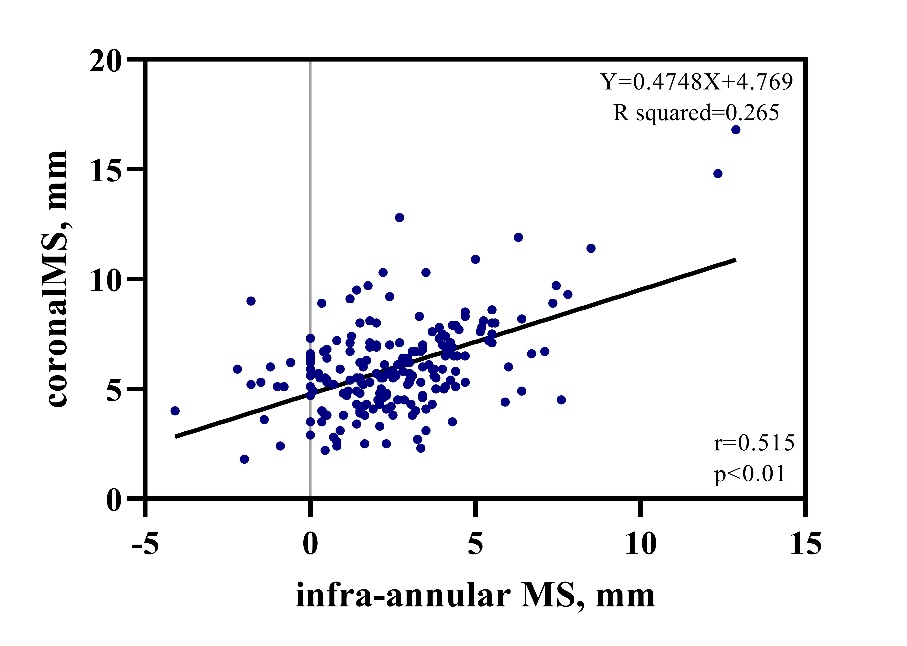 Figure S1B Correlations between implantation depth on fluoroscopy or CT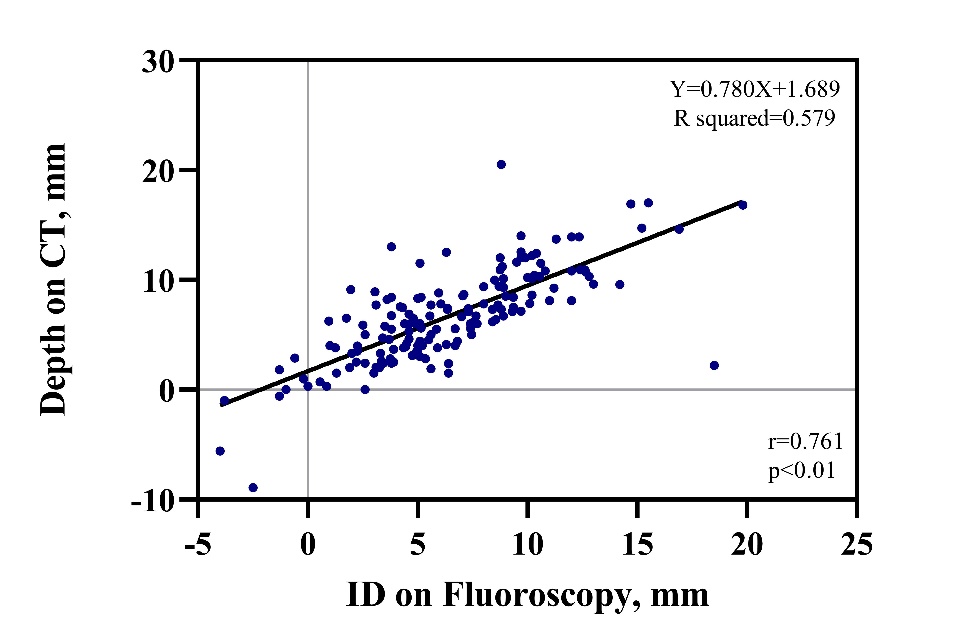 Figure S1C Correlations between ΔMSID and Δcoronal MSID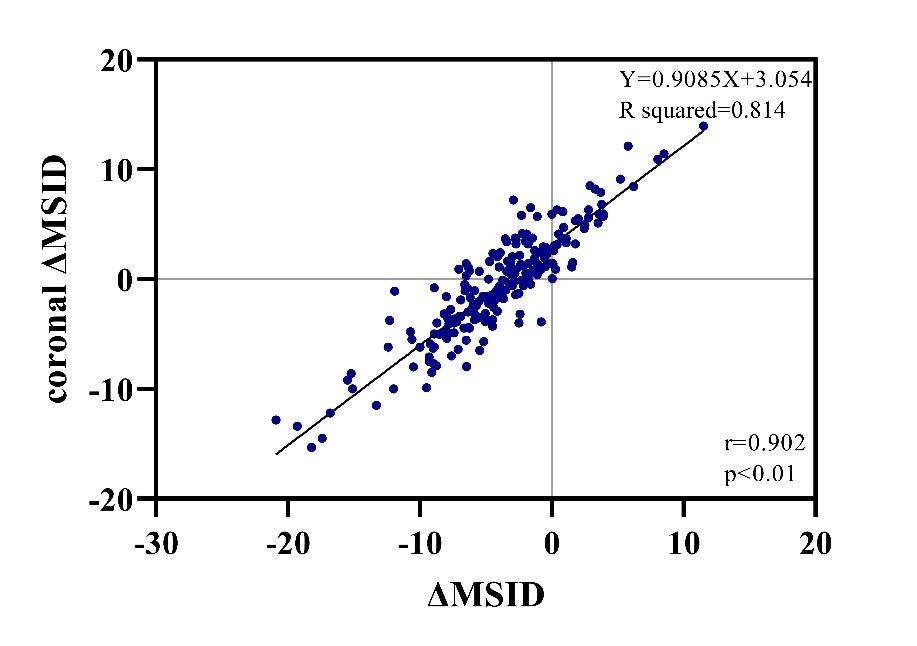 Supplementary Table 1A. Baseline variables comparison between different types of BAV.Values are presented as mean ± SD or n (%). p Values in bold are statistically significant, which is calculated by ANOVA (Analysis of Variance). AA = ascending aorta; AVA = aortic valve orifice area; BAV = bicuspid aortic valve; COPD = chronic obstructive pulmonary disease; CKD = chronic kidney disease; F-BAV = functional bicuspid aortic valve; LBBB = left bundle branch block; LCA = left coronary height; LVEF = left ventricular ejection fraction; LVOT = left ventricular outflow tract; MS = membranous septum; RBBB = right bundle branch block; RCA = right coronary artery; STS = Society of Thoracic SurgeonsSupplementary Table 1B. Procedural Characteristics and conduction abnormalitiesValues are presented as mean ± SD or n (%). p Values in bold are statistically significant, which is calculated by ANOVA (Analysis of Variance). T-BAV = tricommissural raphe-type bicuspid aortic valve; HAVB = high-grade atrioventricular block; LBBB = left bundle branch block; LVOT = left ventricular outflow tract; MS = membranous septum; ΔMSID = membranous length minus implantation depth; NOCDs = New-Onset Conduction Disturbances; PPMI = permanent pacemaker implantation; RBBB = right bundle branch block.Supplementary Table 1C. Detail Comparison between different types of BAVOne-way analysis of variance (ANOVA) with LSD or Dunnett multiple comparison test were performed. Values are presented as mean ± SD or n (%). p Values in bold are statistically significant.AA = ascending aorta; T-BAV = tricommissural raphe-type bicuspid aortic valve; LCA = left coronary height; LVOT = left ventricular outflow tract; MS = membranous septum; RCA = right coronary artery; STS = Society of Thoracic SurgeonsSupplementary Table 2. Detail pre- and post-operative arrhythmic characteristics of Patients with New-onset HAVBAfib: atrial fibrillation; AVB: atrioventricular block; CRBBB: complete right bundle branch block; LBBB: left bundle branch block; LAH: left anterior hemiblock; LPH: left posterior hemiblock; 1°AVB: first-degree atrioventricular block; 2°AVB: second-degree atrioventricular block; 3°AVB: third-degree atrioventricular block; PPMI: permanent pacemaker implantation;Supplementary Table 3. Discriminatory ability of models to New-Onset Conduction Disturbances after TAVR in BAV patients.*  Concordance-statistic (c-statistic) was evaluated using the area under the receiver operating characteristic (ROC) curve (AUC).Comparison of AUCs between Infra-annular MS and Coronal MS, ΔMSID, Δcoronal MSID was significant (P = 0.005, 0.026, 0.008, respectively). Comparison of AUCs between four multivariate models was non-significant except Model1 vs Model4 (P = 0.027).LVOT = left ventricular outflow tract; MS = membranous septum; ΔMSID = membranous length minus implantation depth;Values are presented as mean±SD or median (Quartile1,Quartile3) or n (%). p Values in bold are statistically significant. CKD = chronic kidney disease; COPD = chronic obstructive pulmonary disease; F-BAV = functional bicuspid aortic valve; HAVB = high-grade atrioventricular block; STS = Society of Thoracic Surgeons; LBBB = left bundle branch block; LVEF = left ventricular ejection fraction; LVOT = left ventricular outflow tract; RBBB = right bundle branch block; MS = membranous septum; ΔMSID = infra-annular MS length minus implantation depth; Δcoronal MSID = coronal MS length minus implantation depth.Supplementary table 4B. Logistic regression for the predictors of high-grade atrioventricular blockMultivariate logistic regression included parameters with a p value < 0.05 without significant multicollinearity using forward Likelihood Ratio method.* c-statistics: 0.805 (95%CI: 0.699-0.911), p <0.001† c-statistics: 0.791 (95%CI: 0.688-0.895), p <0.001LVOT= left ventricular outflow tract; MS= membranous septum; RBBB= right bundle branch block; Δcoronal MSID=coronal MS length minus implantation depthSupplementary Table 5A. Predictors of NOCDs in ID ≥ Infra-annular MS groupValues are presented as mean±SD or median (Quartile1,Quartile3) or n (%). p Values in bold are statistically significant.MS* = Infra-annular membranous septum; LVOT = left ventricular outflow tract; NOCDs = New-Onset Conduction Disturbances; ΔMSID = infra-annular MS length minus implantation depth.Supplementary Table 5B. Logistic regression of NOCDs in ID ≥ Infra-annular MS groupForward LR, univariate ≤ 0.05.Multivariate logistic regression included parameters with a p value < 0.05 without significant multicollinearity using forward Likelihood Ratio method.MS* = Infra-annular membranous septum; LVOT = left ventricular outflow tract; NOCDs = New-Onset Conduction Disturbances; ΔMSID = infra-annular MS length minus implantation depth.Totaln=209Type 0n=99Type 1n=79T-BAVn=31p ValueAge, yrs75.12±6.7974.1±7.0276.27±6.8575.45±5.430.102Male128(61.2%)54(54.5%)51(64.6%)23(74.2%)0.109Body mass index, kg/m^222.53±3.1122.31±2.9822.79±3.2822.62±3.070.589Diabetes Mellitus41(19.6%)21(21.2%)14(17.7%)6(19.4%)0.843Hypertension100(47.8%)49(49.5%)36(45.6%)15(48.4%)0.871COPD43(20.6%)21(21.2%)14(17.7%)8(25.8%)0.626CKD stage IV/V4(1.9%)1(1.0%)3(3.8%)0(0.0%)0.370STS score, %6.80±4.516.10±3.777.77±5.416.54±3.790.045Atrial Fibrillation/Flutter32(15.3%)14(14.1%)12(15.2%)6(19.4%)0.781Preexisting LBBB18(8.6%)11(11.1%)4(5.1%)3(9.7%)0.344Preexisting RBBB17(8.1%)9(9.1%)7(8.9%)1(3.2%)0.654Baseline echocardiographic variablesBaseline echocardiographic variablesBaseline echocardiographic variablesBaseline echocardiographic variablesBaseline echocardiographic variablesBaseline echocardiographic variablesMean gradient, mmHg60.25±22.9260.63±23.6360.77±22.5957.74±21.970.804AVA, cm^20.51±0.290.53±0.260.47±0.330.59±0.310.133Max velocity, m/s4.9±0.964.99±0.944.80±1.034.84±0.830.388LVEF, %53.81±13.2154.49±14.0752.36±12.3255.34±12.650.444Computed tomography variablesComputed tomography variablesComputed tomography variablesComputed tomography variablesComputed tomography variablesComputed tomography variablesAnnulus Area, mm^2477.22±106.73459.53±100.09491.67±117.29496.87±92.230.073Annulus perimeter78.66±8.3577.25±7.9779.69±8.9680.56±7.330.059Annular eccentricity index0.23±0.070.23±0.080.24±0.060.24±0.060.825LVOT area, mm^2508.29±154.72499.54±153.44509.46±163.25533.26±137.370.571LVOT perimeter84.52±13.2383.85±12.7884.86±14.6485.79±10.920.746LVOT eccentricity index *0.31±0.080.33±0.090.30±0.070.29±0.070.013LVOT calcification36(17.2%)15(15.2%)13(16.5%)8(25.8%)0.381AA diameter at 40mm, mm38.85±3.8839.58±3.8938.65±3.8636.98±3.290.004Max AA diameter, mm42.62±4.6843.87±4.5742.09±4.6339.97±3.81<0.001RCA height, mm17.34±3.8517.98±4.4416.42±2.9817.66±3.400.023LCA height, mm16.01±4.0917.4±4.2114.74±3.7914.8±2.91<0.001Aortic root angulation52.82±10.4954.15±10.5352.57±10.1349.19±10.660.068Infra-annular MS length, mm2.56±2.272.48±2.222.44±2.213.09±2.570.364Coronal MS length, mm5.98±2.095.58±1.926.31±2.256.44±2.040.030Totaln=209Type 0n=99Type 1n=79T-BAVn=31p ValuePre-dilatation204(97.6%)99(100%)75(94.9%)30(96.8%)0.058Post-dilatation150(71.8%)71(71.7%)55(69.6%)24(77.4%)0.716Second valve implantation17(8.1%)7(7.1%)4(5.1%)6(19.4%)0.057Oversizing by annulus perimeter, %4.9±8.75.6±8.44.6±8.53.5±9.90.431Oversizing by annulus area, %15.8±19.417.5±19.114.7±18.813.2±220.460Oversizing by LVOT perimeter, %-1.2±12.9-1.6±12.7-0.4±13.6-2.2±120.772Oversizing by LVOT area, %13.4±31.712.6±28.816.4±36.48.7±27.40.488Implantation depth, mm6.63±4.265.75±3.857.03±3.958.44±5.510.005ΔMSID, mm-4.07±4.85-3.26±4.43-4.59±4.31-5.35±6.790.055Implant depth > infra-annular MS length173(82.8%)79(79.8%)68(86.1%)26(83.9%)0.537Δcoronal MSID, mm-0.86±4.85-0.52±4.88-0.80±4.43-2.03±5.680.322New-onset conduction disturbances61(29.2%)29(29.3%)21(26.6%)11(35.5%)0.652Post New LBBB42(20.1%)24(24.2%)12(15.2%)6(19.4%)0.324Post New HAVB21(10%)6(6.1%)10(12.7%)5(16.1%)0.146Post PPMI17(8.1%)4(4%)8(10.1%)5(16.1%)0.061Totaln=209Type 0n=99Type 1n=79T-BAVn=31p ValueType 0 vs. Type 1Type 0 vs. T-BAVType 1 vs. T-BAVSTS score, %6.80±4.516.10±3.777.77±5.416.54±3.790.0450.0620.9190.450LVOT eccentricity index0.31±0.080.33±0.090.30±0.070.29±0.070.0130.0370.0370.916AA diameter at 40mm, mm38.85±3.8839.58±3.8938.65±3.8636.98±3.290.0040.1050.0010.039Max AA diameter, mm42.62±4.6843.87±4.5742.09±4.6339.97±3.81<0.0010.009<0.0010.028RCA height17.34±3.8517.98±4.4416.42±2.9817.66±3.400.0230.0070.6880.122LCA height16.01±4.0917.4±4.2114.74±3.7914.8±2.91<0.001<0.0010.0010.943Coronal MS length, mm5.98±2.095.58±1.926.31±2.256.44±2.040.0300.0220.0460.761Implantation Depth6.63±4.265.75±3.857.03±3.958.44±5.510.0050.0910.0460.485Preoperative ArrhythmiaPostoperative ArrhythmiaPPMI & timePt 1-7no conduction disturbance3°AVBPPMI before discharge Pt 8no conduction disturbanceAdams-Stroke syndrome, syncope, HAVB (P waves do not conduct to the ventricles for 50 seconds)PPMI before discharge Pt 9no conduction disturbanceHAVB (transient 3°AVB, 2°AVB type 2 (Mobitz II))patient and his family refuse PPMIPt 101°AVBFrequent 3°AVB, sinus arrest for 4.72 seconds, CRBBBPPMI before discharge Pt 111°AVBHAVB (transient 3°AVB), CLBBB, 1°AVB, 2°AVB type 1; no 3°AVB according to Holter and electrocardiography before discharge.patient and his family refuse PPMIPt 12Afib2°AVB type 2 (Mobitz II)PPMI before discharge Pt 13AfibFrequent 3°AVB, 2°AVB type 2 (Mobitz II)PPMI before discharge Pt 14Afib, CRBBBFrequent 3°AVB, CLBBB, CRBBBPPMI before discharge Pt 15Afib, CRBBBTransient HAVB, CRBBB before discharge. HAVB in 10 days electrocardiographyPPMI 10 days after dischargePt 16Afib, LBBB (undefined)Afib with Long RR intervalsPPMI before discharge Pt 17-18CRBBB3°AVBPPMI before discharge Pt 19CRBBBHAVB (transient 3°AVB) and CRBBB , no 3°AVB according to Holter before discharge.CRBBB at discharge, no PPMIPt 20CRBBBTransient HAVB, CRBBB, LAH, no 3°AVB according to Holter before discharge.no PPMIPt 21CRBBB, 1°AVB3°AVB, persistent pacemaker heart ratePPMI before discharge C-statistic*Age >73yrs0.592(0.509-0.675)LVOT perimeter <66.8 mm0.557(0.468-0.646)Infra-annular MS <3.7 mm0.572(0.489-0.655)Coronal MS <4.9mm0.621(0.535-0.708)ΔMSID <-2.9mm0.632(0.551-0.712)Δcoronal MSID <1.8mm0.641(0.565-0.718)Oversizing by LVOT perimeter >3.2%0.633(0.549-0.718)Model1: Age >73 yrs+ LVOT perimeter <66.8mm+ Infra-annular MS <3.7mm0.672(0.591-0.752)Model2: Age >73 yrs+ LVOT perimeter <66.8mm+ Coronal MS <4.9mm0.692(0.609-0.774)Model3: Age >73 yrs+ ΔMSID <-2.9mm+ Oversizing by LVOT perimeter >3.2%0.752(0.679-0.824)Model4: Age >73 yrs+ Δcoronal MSID<1.8mm+ Oversizing by LVOT perimeter >3.2%0.768(0.699-0.837)Supplementary Table 4A.  Bicuspid aortic stenosis patients’ characteristics and HAVBSupplementary Table 4A.  Bicuspid aortic stenosis patients’ characteristics and HAVBSupplementary Table 4A.  Bicuspid aortic stenosis patients’ characteristics and HAVBSupplementary Table 4A.  Bicuspid aortic stenosis patients’ characteristics and HAVBSupplementary Table 4A.  Bicuspid aortic stenosis patients’ characteristics and HAVBTotal(n=209)No HAVB(n=188)HAVB(n=21)p ValueAge, yrs75.12±6.7974.84±6.6977.62±7.340.075Male128(61.2%)116(61.7%)12(57.1%)0.684Body mass index, kg/m^222.53±3.1122.55±3.0922.39±3.350.818Diabetes Mellitus41(19.6%)40(21.3%)1(4.8%)0.129Hypertension100(47.8%)89(47.3%)11(52.4%)0.661COPD43(20.6%)40(21.3%)3(14.3%)0.640CKD Stage 4-54(1.9%)4(2.1%)0(0.0%)1.000STS score, %5.487(3.626,9.052)5.482(3.816,8.925)5.6(3.180,10.009)0.872Atrial Fibrillation/Flutter32(15.3%)27(14.4%)5(23.8%)0.412Preexisting LBBB18(8.6%)18(9.6%)0(0.0%)0.283Preexisting RBBB17(8.1%)10(5.3%)7(33.3%)<0.001Mean gradient, mmHg56.0(43.0,70.5)56.0(43.0,71.0)56.0(50.0,69.0)0.559Max velocity, m/s4.9(4.2,5.5)4.9(4.2,5.5)5(4.4,5.3)0.721LVEF, %57.0(46.0,63.4)56.9(44.0,63.4)57.5(52.3,63.7)0.499Type of BAV0.165099(47.4%)93(49.5%)6(28.6%)179(37.8%)69(36.7%)10(47.6%)F-BAV31(14.8%)26(13.8%)5(23.8%)Annulus perimeter, mm77.2(73.2,82.9)77.2(73.0,83.6)78.1(74.4,82.3)0.885LVOT perimeter, mm83.8(75.4,92.7)83.9(75.5,93.2)80.9(74.3,91.3)0.341Aortic root angulation52.82±10.4952.69±10.4954.00±10.660.587Infra-annular MS length, mm2.3(1.2,3.9)2.3(1.2,4.0)2.1(1.5,3.5)0.642Coronal MS length, mm5.7(4.7,7.0)5.9(4.8,7.1)4.8(4.1,5.5)0.003Oversizing by annulus perimeter, %4.90± 8.704.62±8.827.42±7.020.162Oversizing by annulus area, %15.80±19.4015.25±19.7120.59±16.320.233Oversizing by LVOT perimeter, %-1.20±12.90-1.89±12.824.59±12.890.029Oversizing by LVOT area, %9.1(-7.8,29.6)8.2(-7.9,29)18.3(2.1,36.7)0.108Pre-dilatation204(97.6%)185(98.4%)19(90.5%)0.080Post-dilatation150(71.8%)133(70.7%)17(81%)0.324Second valve implantation17(8.1%)16(8.5%)1(4.8%)0.861Implant depth, mm 6.3(3.9,9.0)6.3(3.8,9.2)6.3(4.6,7.3)0.732ΔMSID, mm-4(-6.6,-1.3)-4.1(-6.8,-1.1)-3.4(-5.8,-1.8)0.845Δcoronal MSID, mm-0.86±4.85-0.85±5.05-0.89±2.490.958Univariate analysisUnivariate analysisMultivariate analysis model 01*Multivariate analysis model 01*Multivariate regression 02†Multivariate regression 02†p ValueOR(95%CI)p ValueOR(95%CI)p ValueOR(95%CI)Pre-existing RBBB<0.0018.90 (2.94-26.97)0.0018.36(2.50-27.89)<0.00110.48(3.06-35.92)Coronal MS length <5.5 mm0.0025.86(1.90-18.10)0.0045.78(1.75-19.12)--Pre-dilatation0.0180.14(0.03-0.71)----Δcoronal MSID <1.8 mm0.0358.92(1.17-68.08)--0.03010.76(1.26-91.57)Oversizing by LVOT perimeter >6.4%0.0083.50(1.39-8.77)0.0103.80(1.38-10.50)0.0113.68(1.34-10.11)MS*≤ID(n=173)No NOCDs(n=116)New NOCDs(n=57)p ValueAge, yrs74.87±6.8773.97±6.9976.72±6.350.013Diabetes Mellitus31(17.9%)16(13.8%)15(26.3%)0.044MS length*, mm2.1(0.8, 3.4)2.1(0.5, 3.3)2.3(1.5, 3.5)0.217MS length* <5162(93.6%)108(93.1%)54(94.7%)1.000Pre-dilatation169(97.7%)113(97.4%)56(98.2%)1.000Post-dilatation126(72.8%)83(71.6%)43(75.4%)0.589Second valve implantation15(8.7%)8(6.9%)7(12.3%)0.258Annular area461.5(410.7, 528.1)470.8(421.1, 556.0)433.7(403.5, 509.4)0.030Annular perimeter77.6(73.4, 83.2)78.8(74.3, 85.2)75.4(72.2, 81.2)0.025LVOT area488.8(406.9, 609.9)494.4(413.6, 630.1)453.8(380.9, 564.7)0.017LVOT perimeter83.8(75.5, 93.2)85.4(76.7, 94.8)80.9(73.7, 88.1)0.012Oversizing by annular perimeter4.7±8.93.1±9.57.9±6.7<0.001Oversizing by LVOT perimeter-1.3±13.2-3.8±12.93.8±12.2<0.001Implantation Depth7.3(4.8, 9.7)6.8(4.5, 9.5)7.7(5.9, 10.4)0.083△MSID-4.9(-7.4, -2.7)-4.4(-7.4, -2.4)-5.4(-7.4, -3.5)0.203Univariate regressionUnivariate regressionMultivariate regressionMultivariate regressionp ValueOR(95%)p ValueOR(95%)Age, per 1 yrs0.0141.06 (1.01-1.12)0.0201.07 (1.01-1.12)Diabetes Mellitus0.0472.23 (1.01-4.92)--Infra-annular MS length, per 1mm0.4151.07 (0.91-1.24)--Implantation Depth, per 1mm0.2141.05(0.97-1.15)--△MSID, per 1mm0.9680.97 (0.89-1.05)--Oversizing by LVOT perimeter, per 1%0.0011.05 (1.02-1.08)0.0011.05 (1.02-1.08)